DATOS NECESARIOS PARA PROGRAMA ACOMPAÑARPERSONA EN SITUACIÓN DE VIOLENCIA:Datos personales: (Completar)Nombre completoGéneroFecha de nacimiento EdadTipo de documentoDocumentoNúmero de teléfono y tipo de teléfono que posee (celular/ fijo, etc)UbicaciónDepartamento Código postal Características sociodemográficasGrupo de edadNNyAJovenAdultxPersona mayor GéneroMujer VarónMujer TransVarón transTravestiTransgénero QueerIntersexualNo binarie Prefiero no decirla Sin datosNinguna de las anteriores Tiene documentoSiNo Documento sustraído/destruido por la persona agresoraSi No País de nacimientoIdiomaCastellanoOtro Nivel educativoSin estudiosPrimario Secundario Terciario Universitario Posgrado Completó estudiosCompleto IncompletoEn cursoSin datos InterseccionalidadOrientación sexualLesbianaGayBisexualHeterosexualNinguna de las anteriores Persona migranteSiNo Persona migrante interprovincialSiNo(En caso de que la respuesta sea si) Provincia de origen:  Persona en condición de refugiadeSiNo Persona en situación de prostituciónSiNo Persona en conflicto con la ley penalSiNo Persona con discapacidadSinoPersona víctima de trataNoCon fines de explotación sexualCon fines de explotación laboral Otros fines Pertenencia a pueblo indígenaSiNo Persona afrodescendienteSiNo Víctima de tentativa de femicidio/travesticidio/transfemicidioSiNo Condiciones de vidaIngresosDeclara realizar alguna actividad por la que recibe dineroSiNo(Si su respuesta es SI) Declara que por esa actividad le descuentan jubilación SiNo(Si su respuesta es NO) Cobra jubilación/pensión SiNo Declara percibir un programa/prestación/asignación estatalSi No Programas estatales (marque la correspondiente, si su respuesta anterior es SI))AU por Hijo/ EmbarazoAsignación por hijo/a con discapacidadIngreso Familiar de EmergenciaPotenciar TrabajoPrestación por desempleoOtro programa, subsidio o prestación nacionalOtros programas o asignaciones especiales de la Ciudad Autónoma de Buenos AiresOtros programas o asignaciones especiales provincialesOtros programas o asignaciones especiales municipalesDeclara que sus ingresos son suficientes para cubrir sus gastosSiNo Personas a cargoHijos/as Sin hijos/as Con hijos/as (Especificar cuántos) Personas a cargoSin personas a cargoNiños/as menores de 6 añosNiños/as entre 6 y 14 añosPersonas mayoresPersonas con discapacidadSaludEstado de saludPersona con enfermedad o padecimiento crónico, de largo tratamientoPersona con problemática de salud mentalEmbarazoNo Si, en cursoSi, reciente Estado Anímico (indicar las que corresponden)AgitaciónAngustiaAnsiedadApatíaCulpa y/o vergüenzaDesborde anímicoDesganoDificultad para expresarseIndecisiónInseguridadIraMiedoNerviosReticencia a dar informaciónRetraimientoSensación de persecuciónSorpresaIntento de suicidioSiNo Consumos problemáticosConsume drogasConsume alcoholConsume medicación psiquiátrica.ViviendaTipo de vivienda (Seleccionar)Casa/ DepartamentoPrecaria (casilla, rancho, móvil, etc)Pieza en inquilinato, pensión u hotel Institución (Hogar, casa de día, Instituto de salud mental, Hospital, etc)Situación de calle Relación con la vivienda  Propia de la persona en situación de violencia Alquilada por la persona en situación de violencia Propia o alquilada junto a la persona a agresora La vivienda pertenece al/es alquilada por quien ejerce violencia La vivienda esta en el mismo terreno de la familia/allegades de la persona agresora No corresponde Medida de seguridad de la vivienda Sin puertaSin cerraduraSin rejas, alarmas u otras medidas de seguridad complementariasExistencia de lazos comunitarios y socialesPosee red familiar o círculo de confianzaPor urgencias/ayuda tiene donde recurrirParticipación comunitariaNingunoDistancia estimada de su lugar de residencia a centro urbano/hospital/comisaríaMenos de 1 kmEntre 1km y 5 kmMas de 5 km PERSONA AGRESORA Datos personales: (Completar)Nombre completoGéneroFecha de nacimiento EdadDocumentoNúmero de teléfono y tipo de teléfono (celular/ fijo/ trabajo) Ubicación especifica (aclarar entre que calles está) Código postal Departamento Datos adicionales del domicilio ( ejemplos: rejas negras, puerta verde, ventas blancas, etc)Características de la persona agresora: GéneroMujer VarónMujer TransVarón transTravestiTransgénero QueerIntersexualNo binarie Prefiero no decirla Sin datosNinguna de las anteriores Nivel educativoSin estudiosPrimario Secundario Terciario Universitario Posgrado Completó estudiosCompleto IncompletoEn cursoSin datos Realiza alguna actividad por la que recibe dineroSi No (Si su respuesta es SI) Declara que por esa actividad le descuentan jubilación SiNo(Si su respuesta es NO) Cobra jubilación/pensión SiNo ¿Es o fue funcionario/a público/a?Si No (Si su respuesta es NO) Vínculo con personal de seguridadSi, con personal de FFAA o seguridadSi, con personal de seguridad privadaNoSin datos(si su respuesta es SI) Pertenencia institucionalPersonal de fuerza de seguridadPersonal de fuerzas armadas Funcionario del poder Ejecutivo Nacional/ Provincial / Municipal Funcionario del poder Judicial Nacional/ Provincial / Municipal Legislador Nacional / Provincial / Municipal Sin Identificar Acceso a armas de fuegoSi NoSin datos Antecedentes penalesAntecedentes penales por delitos contra la vida/ integridad sexualAntecedentes penales por otros delitos No corresponde Antecedentes de violencia con parejas o ex parejasSi No Antecedentes de violación de medidas de restricciónSi No Vínculo con actividades ilícitasSi No Consumos problemáticosConsume drogasConsume alcoholConsume medicación psiquiátricaSe encuentra privado de su libertad? SIMODALIDAD DE DETENCION: Arresto domiciliario Servicio Penitenciario FederalServicio Penitenciario ProvincialComisaríaAlcaldíaInstitución de Salud Mental OtrosNOMBRE DE LA INSTITUCIÓN: (Completar)TIENE SALIDAS TRANSITORIAS?SINONO SITUACIÓN DE VIOLENCIA Persona en situación de violencia:Persona agresora:Características de la situación de violenciaModalidadViolencia domestica Violencia institucionalViolencia laboral Violencia vinculada a grupos dedicados a actividades delictivas Tipo de violencia Violencia físicaGolpes estando embarazada Patadas Privación ilegitima de la libertad (encierro, secuestro)Lesiones con armas punzo-cortantesLesiones con arma de fuegoQuemaduras/arrojo de líquidos inflamablesEstrangulamientoGolpesEmpujonesSacudones/agarres/pellizcos/tirones de peloAgresión física con el hije en brazos Lesiones en el marco de prácticas quirúrgicas Negación de atención médicaNegación de medicamentos/anestesia/calmantes Aborto/esterilización forzadaNegación de acceso a IVETraslados gravosos Requisa vejatoria Malas condiciones materiales de detecciónHacinamiento Privación de acceso e higiene personalSin datosViolencia psicológica AcosoAmenaza con tirarla del auto en movimientoAmenazas en generalBurlasGritosIntimidaciónAmenazas de muerteAmenazas de daño físico PersecuciónHostigamientoExtorsiónVigilancia y control permanente Humillaciones InsultosAislamiento de vínculos/círculos de confianza Amenaza con quitar, llevarse y/o impedir el vinculo con los hijes Amenaza de atropello con autoIncomunicaciónCelosDesprecioNegación de información Rechazo a tomar denuncia Publicación de datos personales sin consentimiento Sobrecarga de trabajo Negación de licencias Sin datosViolencia sexual Comentarios de contenido sexualIntento de abusoObligación a prostituirse ViolaciónAbusoObligar a la persona a presenciar el abuso de otra persona Obligación de mantener relaciones sexuales (con el agresor o con otras personas)Amenaza con explotación sexualObligación a filmar o fotografiar relaciones sexuales Prohibición/rechazo de uso de métodos anticonceptivosContacto físico sin consentimientoPublicación de imágenes sexuales privadas sin consentimiento Sin datosEN CASOS DE ABUSOS/VIOLACIONES COLOCAR FECHA APROXIMADA Violencia económica y patrimonial Impedimento de realizar actividades laborales Privación de acceso a dineroRobo de ingresos/bienesCompras o contrataciones forzosas Limitación o control de gastosIncumplimiento de pago de cuota alimentaria No realiza aportes económicos Reducción de salario Rescisión de contrato Sin datosViolencia simbólica Bromas/comentarios sobre la identidad de género u orientación sexual de la persona Desconocimiento/negación de la identidad de género autopercibida de las personas Bromas/comentarios machistas Bromas/comentarios discriminatorios Desvalorización/descalificación Sin datosViolencia ambiental Colocación en Lacalle de bienes de la PSVGVenta de bienes personales de la PSVGEntrada forzosa a la vivienda Arrojo de objetos sin impacto a la victima Golpes a objetos o paredes Destrucción de bienes/objetos de la persona Golpes/maltrato a mascotasAmenaza con destrucción de objetos/viviendaSin datosFrecuencia 1 vezVarias vecesMuchas veces Periodo de ocurrencia-vigencia de las violenciasMenos de 6 meses (NO ocurre en la actualidad) Menos de 6 meses (OCURRE en la actualidad)Entre 6 meses y un año (NO ocurre en la actualidad)Entre 6 meses y un año (OCURRE en la actualidad)Entre 1 año y menos de 6 años (NO ocurre en la actualidad)Entre 1 año y menos de 6 años (OCURRE en la actualidad)6 años o más (NO ocurre en la actualidad)6 años o más (OCURRE en la actualidad)DURANTE CUANTO TIEMPO SUFRIÓ O SUFRE VIOENCIA LA VICTIMA?Aumento en la intensidad de la violencia en el último mesSi No Percepción de peligro de muerte en el último mes.SiNo Violencia contra niñes y/o personas con discapacidad que no constituye violencia por motivos de géneroSiNo Efectos en la salud/integridad físicaSiNo Vínculo con la persona agresoraPareja actualEx parejaPadre/padrastro/tutorMadre/madrastra/tutoraOtro familiarFamiliar del agresorSuperior jerárquicoFuncionario públicoOtroTiempo de relación con la persona agresoraMenos de 6 meses Entre 6 meses y un año Entre 1 año y 6 años Más de 6 años Convivencia con la persona agresoraSiNo Expulsión del hogar por parte de la persona agresoraSi, una vezSi, varias vecesNingunaNo corresponde Sin datos Hijes en común con la persona agresoraSiNo SeparacionesRecientePrevia/sNingunaNo correspondeRESPUESTA E INTERVENCIÓN ESTATALIntervención policialSi No Intervención por parte de organismos municipales y/o provinciales de asesoramientoSi No Intervención de Hogares de Protección IntegralSiNo Intervención de centros de saludSi No Denuncias penales y/o civiles realizadas contra la persona agresoraSi No MEDIDAS DE RESTRICCIÓN Prohibición de acercamiento/restricciónSi noBotón antipánicoSi No Exclusión del agresor de la residencia en comúnSi No Medidas de seguridad en domicilioSiNo Secuestro de armas en poder del agresorSiNo Restitución de bienes y efectos personalesSiNo Sin medidas de protecciónSi No Denuncias previas no ratificadas por la persona en situación de violenciaSiNo 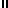 